応募フォームFormulario de Inscripción (Español)農林水産省 Ministerio de Agricultura, Silvicultura y Pesca de Japón令和5年度中南米日系農業者等との連携強化・ビジネス創出委託事業Proyecto de Fortalecimiento de Cooperación y Generación de Negocios de los Agricultores Nikkeis de América Latina 2023-24訪日研修・交流 Entrenamiento e Intercambio en Japón記載日 Fecha：[    /    /       ]参加希望研修 Curso deseado：[       ]　　　　第2希望Segunda opción [      ]1. 技術研修「土壌」コースCurso [Suelo]2. 技術研修「ブランディング」コース Curso [Branding]3. 産学官交流「アグリ・フードビジネス」Intercambio [Agri-Food Business]Enviar en formato Microsoft Word (y no en manuscrito)項目 Artículo項目 Artículo内容Contenido内容Contenido内容Contenido内容Contenido内容Contenido内容Contenido内容Contenido内容Contenido内容Contenido1.基本情報 Informaciones básicas基本情報 Informaciones básicas基本情報 Informaciones básicas基本情報 Informaciones básicas基本情報 Informaciones básicas基本情報 Informaciones básicas基本情報 Informaciones básicas基本情報 Informaciones básicas写真 Foto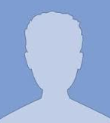 写真 Foto1.氏名Nombre completoローマ字en alfabeto:日本語名en japonés:ローマ字en alfabeto:日本語名en japonés:ローマ字en alfabeto:日本語名en japonés:ローマ字en alfabeto:日本語名en japonés:ローマ字en alfabeto:日本語名en japonés:性別Sexo性別Sexo写真 Foto写真 Foto1.氏名Nombre completoローマ字en alfabeto:日本語名en japonés:ローマ字en alfabeto:日本語名en japonés:ローマ字en alfabeto:日本語名en japonés:ローマ字en alfabeto:日本語名en japonés:ローマ字en alfabeto:日本語名en japonés:[      ][      ]写真 Foto写真 Foto1.生年月日 Fecha  de nascimiento[   /   /     ](día/mes/año)年齢 edad年齢 edad[    ] años[    ] años[    ] años[    ] años写真 Foto写真 Foto1.国籍Nacionalidad1) 2) 世代Generación 世代Generación [      ]-sei[      ]-sei[      ]-sei[      ]-sei写真 Foto写真 Foto1.パスポートPasaporte1)番号Número:2)番号Número:1)番号Número:2)番号Número:期限Validez [   /   /    ]期限Validez [   /   /    ]期限Validez [   /   /    ]期限Validez [   /   /    ]期限Validez [   /   /    ]期限Validez [   /   /    ]期限Validez [   /   /    ]期限Validez [   /   /    ]期限Validez [   /   /    ]期限Validez [   /   /    ]期限Validez [   /   /    ]期限Validez [   /   /    ]* Atención: Validez mínima de 6 meses** Si tiene el Segundo pasaporte1.連絡先Contacto　　　　　　Cel: Cel: Cel: Cel: Email: Email: Email: Email: Email: 1.住所 Dirección1.空港Aeropuerto de partida1) 2) 1) 2) 1) 2) 1) 2) 1) 2) 1) 2) * Si tiene varios* Si tiene varios* Si tiene varios2.活動内容 Actividades活動内容 Actividades活動内容 Actividades活動内容 Actividades活動内容 Actividades活動内容 Actividades活動内容 Actividades活動内容 Actividades活動内容 Actividades活動内容 Actividades2.所属先Entidad複数ある場合には記載可。Si tiene más de una entidad, puede enumerar varias.1) 2) 複数ある場合には記載可。Si tiene más de una entidad, puede enumerar varias.1) 2) 複数ある場合には記載可。Si tiene más de una entidad, puede enumerar varias.1) 2) 複数ある場合には記載可。Si tiene más de una entidad, puede enumerar varias.1) 2) 複数ある場合には記載可。Si tiene más de una entidad, puede enumerar varias.1) 2) 複数ある場合には記載可。Si tiene más de una entidad, puede enumerar varias.1) 2) 複数ある場合には記載可。Si tiene más de una entidad, puede enumerar varias.1) 2) 複数ある場合には記載可。Si tiene más de una entidad, puede enumerar varias.1) 2) 複数ある場合には記載可。Si tiene más de una entidad, puede enumerar varias.1) 2) 2.役職Posición1) 2) 1) 2) 1) 2) 1) 2) 1) 2) 1) 2) 1) 2) 1) 2) 1) 2) 2.業務Posiciones今現在の活動を具体的に記載する。Describir concretamente sus actividades actuales de su función.1) 2) 今現在の活動を具体的に記載する。Describir concretamente sus actividades actuales de su función.1) 2) 今現在の活動を具体的に記載する。Describir concretamente sus actividades actuales de su función.1) 2) 今現在の活動を具体的に記載する。Describir concretamente sus actividades actuales de su función.1) 2) 今現在の活動を具体的に記載する。Describir concretamente sus actividades actuales de su función.1) 2) 今現在の活動を具体的に記載する。Describir concretamente sus actividades actuales de su función.1) 2) 今現在の活動を具体的に記載する。Describir concretamente sus actividades actuales de su función.1) 2) 今現在の活動を具体的に記載する。Describir concretamente sus actividades actuales de su función.1) 2) 今現在の活動を具体的に記載する。Describir concretamente sus actividades actuales de su función.1) 2) 2.選んだテーマでの活動Actividad en curso deseado現在「土壌」「ブランディング」「アグリ・フードビジネス」で取り組んでいることSu actividad actual relacionada con [Suelo / Branding / Agri-Food Business]現在「土壌」「ブランディング」「アグリ・フードビジネス」で取り組んでいることSu actividad actual relacionada con [Suelo / Branding / Agri-Food Business]現在「土壌」「ブランディング」「アグリ・フードビジネス」で取り組んでいることSu actividad actual relacionada con [Suelo / Branding / Agri-Food Business]現在「土壌」「ブランディング」「アグリ・フードビジネス」で取り組んでいることSu actividad actual relacionada con [Suelo / Branding / Agri-Food Business]現在「土壌」「ブランディング」「アグリ・フードビジネス」で取り組んでいることSu actividad actual relacionada con [Suelo / Branding / Agri-Food Business]現在「土壌」「ブランディング」「アグリ・フードビジネス」で取り組んでいることSu actividad actual relacionada con [Suelo / Branding / Agri-Food Business]現在「土壌」「ブランディング」「アグリ・フードビジネス」で取り組んでいることSu actividad actual relacionada con [Suelo / Branding / Agri-Food Business]現在「土壌」「ブランディング」「アグリ・フードビジネス」で取り組んでいることSu actividad actual relacionada con [Suelo / Branding / Agri-Food Business]現在「土壌」「ブランディング」「アグリ・フードビジネス」で取り組んでいることSu actividad actual relacionada con [Suelo / Branding / Agri-Food Business]職歴Histórico profesional これまでの業務経験を具体的に記載する。Describir concretamente las actividades en su carrera (trabajo).これまでの業務経験を具体的に記載する。Describir concretamente las actividades en su carrera (trabajo).これまでの業務経験を具体的に記載する。Describir concretamente las actividades en su carrera (trabajo).これまでの業務経験を具体的に記載する。Describir concretamente las actividades en su carrera (trabajo).これまでの業務経験を具体的に記載する。Describir concretamente las actividades en su carrera (trabajo).これまでの業務経験を具体的に記載する。Describir concretamente las actividades en su carrera (trabajo).これまでの業務経験を具体的に記載する。Describir concretamente las actividades en su carrera (trabajo).これまでの業務経験を具体的に記載する。Describir concretamente las actividades en su carrera (trabajo).これまでの業務経験を具体的に記載する。Describir concretamente las actividades en su carrera (trabajo).日本・日系社会との繋がりVínculos con Japón y la sociedad Nikkei日本人会や県人会、もしくは日本市場との繋がりを具体的に記載する。Describir concretamente las relaciones con la comunidad Nikkei, kenjinkai o mercado japonés..日本人会や県人会、もしくは日本市場との繋がりを具体的に記載する。Describir concretamente las relaciones con la comunidad Nikkei, kenjinkai o mercado japonés..日本人会や県人会、もしくは日本市場との繋がりを具体的に記載する。Describir concretamente las relaciones con la comunidad Nikkei, kenjinkai o mercado japonés..日本人会や県人会、もしくは日本市場との繋がりを具体的に記載する。Describir concretamente las relaciones con la comunidad Nikkei, kenjinkai o mercado japonés..日本人会や県人会、もしくは日本市場との繋がりを具体的に記載する。Describir concretamente las relaciones con la comunidad Nikkei, kenjinkai o mercado japonés..日本人会や県人会、もしくは日本市場との繋がりを具体的に記載する。Describir concretamente las relaciones con la comunidad Nikkei, kenjinkai o mercado japonés..日本人会や県人会、もしくは日本市場との繋がりを具体的に記載する。Describir concretamente las relaciones con la comunidad Nikkei, kenjinkai o mercado japonés..日本人会や県人会、もしくは日本市場との繋がりを具体的に記載する。Describir concretamente las relaciones con la comunidad Nikkei, kenjinkai o mercado japonés..日本人会や県人会、もしくは日本市場との繋がりを具体的に記載する。Describir concretamente las relaciones con la comunidad Nikkei, kenjinkai o mercado japonés..3.目的意識 Objetivo目的意識 Objetivo目的意識 Objetivo目的意識 Objetivo3.志望動機・理由Motivo / propósito de participación研修に参加したい理由、研修で学びたいこと、所属組織・地域へ貢献したいことMotivos de su deseo de participar en el curso, conocimientos que le gustaría adquirir, y cómo le gustaría contribuir a su entidad / región.研修に参加したい理由、研修で学びたいこと、所属組織・地域へ貢献したいことMotivos de su deseo de participar en el curso, conocimientos que le gustaría adquirir, y cómo le gustaría contribuir a su entidad / región.研修に参加したい理由、研修で学びたいこと、所属組織・地域へ貢献したいことMotivos de su deseo de participar en el curso, conocimientos que le gustaría adquirir, y cómo le gustaría contribuir a su entidad / región.3.所属組織の課題と長期戦略Problemas y estrategia de largo plazo de la organización所属組織・地域の課題・長期戦略 Problemas y estrategia de largo plazo de la organización/ región (confirmar con su organización)所属組織・地域の課題・長期戦略 Problemas y estrategia de largo plazo de la organización/ región (confirmar con su organización)所属組織・地域の課題・長期戦略 Problemas y estrategia de largo plazo de la organización/ región (confirmar con su organización)3.研修後の活動案Idea de plan de acción después del curso.帰国後に実現したい目標Desafíos que le gustaría realizar después del retorno.帰国後に実現したい目標Desafíos que le gustaría realizar después del retorno.帰国後に実現したい目標Desafíos que le gustaría realizar después del retorno.4. その他  Otros (para información referencial)4. その他  Otros (para información referencial)4. その他  Otros (para información referencial)4. その他  Otros (para información referencial)4. その他  Otros (para información referencial)日本渡航経験Experiencia de visita a Japón[  ] veces　　訪日の履歴を記入Describir la historia de las visitas a Japón[  ] veces　　訪日の履歴を記入Describir la historia de las visitas a Japón[  ] veces　　訪日の履歴を記入Describir la historia de las visitas a Japón語学能力Dominio del idioma5: bueno (hablar/escribir), 4: bueno (hablar), 3: regular (hablar), 2: poco, 1: difícilJaponés [  ] 日本語能力試験Examen aptitudinal del idioma japonés [  ] 級 Nivel5: bueno (hablar/escribir), 4: bueno (hablar), 3: regular (hablar), 2: poco, 1: difícilJaponés [  ] 日本語能力試験Examen aptitudinal del idioma japonés [  ] 級 NivelPortugués [  ]Español [  ]Inglés [  ]健康状態Estado de salud3: 良好bueno, 2: 病気enfermedad, 1: 怪我herida 日常生活に問題がなければ良好で可。Si no hay problema en la salud cotidiana, puede elegir [1.bueno][  ] (                   ) 3: 良好bueno, 2: 病気enfermedad, 1: 怪我herida 日常生活に問題がなければ良好で可。Si no hay problema en la salud cotidiana, puede elegir [1.bueno][  ] (                   ) 3: 良好bueno, 2: 病気enfermedad, 1: 怪我herida 日常生活に問題がなければ良好で可。Si no hay problema en la salud cotidiana, puede elegir [1.bueno][  ] (                   ) 健康状態Estado de saludCovid 19のワクチン接種　Vacunación Covid19 [  ] veces            Tipo de vacuna [            ]Covid 19のワクチン接種　Vacunación Covid19 [  ] veces            Tipo de vacuna [            ]Covid 19のワクチン接種　Vacunación Covid19 [  ] veces            Tipo de vacuna [            ]健康状態Estado de saludアレルギー Alergia喫煙 FumadorSí [  ]  No [  ](Para reserva de hotel)喫煙 FumadorSí [  ]  No [  ](Para reserva de hotel)